Тақырыбы: «Күзгі баққа саяхат»Мақсаты: Топпен  әрекет ете отырып,  психологиялық қысымды  босаңсыту,психологиялық тұрғыдан сауықтыру,көңіл-  күйлерін көтеру.Тренинг   барысы: - Сәлематсыздар ма,құрметті әріптестер!Сіздерге балабақшамыздағы семинарды көру үшін  ұзақ жол жүріп, сонымен қатар оқу қызметтеріне қатысып  сал шаршағандарыңызды басу үшін  «Күзгі баққа саяхат»тренингіне  қатысуға ортаға шеңбер бойына шақырамын!Көздерімізді жұмып күзгі бақты елестетейік. Күздің салқын самалы алдымыздан есіп,баяу жел соғып, сыбдырлап жапырақтар судырап жерге төгілуде.Көзімізді ашайық.  “Жапырақ  кімде?”  жаттығуыМақсаты: Шапшаң ойластыра отырып, өздерін таныстыру.Шарты: Психолог шеңбер ортасында тұрып: -Өз есімін,сол есімінің 1-әріпіне сәйкес  сүйікті тағамы мен қала немесе ауыл атын тауып айту керек екенін түсіндіріп,өзі бастап береді.Менің   есімім  ..........   ..........  өмір сүремінМысалы: Мен –Үрзиямын                 Үмітпен өмір сүремін.Талдау:  Жаттығу ұнады ма?                Қандай қиындық болды?                Бұл жаттығу туралы пікіріңіз қандай?   «Ғажайып ағаш»  психологиялық ойынМақсаты: Қиялын шарықтата отырып,өз таңдауын жасап,көп ішінен біреуін таңдауға                          үйрету.Шарты:Елестетіңіз, күн шайдай ашық, сіз көгалда серуендеп келе жатсыз. Ауа райы керемет, самал жел бетіңізден өбіп келеді. Бір кезде алдыңыздан бірнеше жеміс бір өзінде өсетін ағаш шықты. Бұл – арман ағашы. Көзіңізді жұмып, ішіңізден біреуін ғана таңдаңыз. Енді қай жемісті алатыныңызды ойлаңыз. Өрік,алма,шие,шабдалы,таңқурай,банан,құлпынай,лимон,грейпфрут,киви,жүзім,ананас,қараөрік,алмұрт.Талдау:  Ойын ұнады ма?                 Қандай қиындық болды?                 Бұл  ойын туралы пікіріңіз қандай?   
«Жеміс салаты» жаттығуыМақсаты: Музыка ырғағын сезіне отырып,психолог көрсеткен сан бойынша жұптар құрып шеңбер бойымен жай қимылмен билеу арқылы психологиялық қысымды түсіру.Шарты:Жоғарыда таңдаған жемістерінің қай вазаға салынғанын слайдтан қарап 3 шеңбер құрады да  психолог музыка әуенін қосады да арасында қолында ұстап тұрған ифр бойынша шапшаң шеңбер құрып би ырғағымен әрі қарай билейді.Ойын сойында психолог «1» санын көрсетіп барлығын бір шеңберге жинап, билетіп аяқтайды.Талдау:  Жаттығу ұнады ма?                 Қандай қиындық болды?                 Бұл жаттығу туралы пікіріңіз қандай?   «Таңдаған  жемісім»  психологиялық ойынМақсаты: Жемісті таңдай отырып,өз мінез-ө-құлқы туралы мәлімет алу,көңіл-күйін                   көтеру.Шарты:14  жеміс ішінен біреуін таңдау тапсырылады.Әр адамның асқа қатысты талғамында өзіне ғана сай ерекшеліктер болады. Біреу ащы тағамды ұнатса, басқалары тәттіге құмар болады. Сол сияқты жеміс-жидек арасындағы таңдауымыз да әртүрлі. Талғамның түрлілігі мінезіңізді сипаттай алатындығын білесіз бе? Сіз жайлы сүйікті жемісіңіз сыр шерте алады.

Өрік
Еліміздің оңтүстік өңірінде көп өсетін өрікті сүйіп жейтіндер кең пейілді, ақкөңіл келеді. Басқалар сізді ұялшақ, батылсыз санай алады, алайда сіз өзіңізді өкпелетуге жол бермейсіз. Сіздің жан досыңызбен қатар, қасыңыз да бар. Жалпы сізді өнерге жақын адам десе болады.

Алма
Түрлі жемістер арасында қарапайым алманы таңдайтын жанды дәстүрлерді ұстанатын еңбекқор адам деп сипаттайды. Өз жұмысын жақсы біліп, уақытында орындайтындарды әрине басшылық да жақсы көреді. Сол себепті жұмыста аса үлкен қиындықтарыңыз болмайды. Алайда жұмыстан тыс кездері сіз сезімдерге берілгіш, әсершіл жансыз. Түкке тұрмайтын себептермен көңіліңіз босап қалатын жағдайлар да кездеседі.

Шие
Жазда қатты күтетін жидек – шиені жемістердің арасынан бөлектеп, ерекше сүйетіндер өмірлік жағдайларды жүрекке тым жақын қабылдайды. Шиеге құмар жандар үшін басқалармен жақсы қарым-қатынас өте маңызды. Біреудің көңілін көтеруге, қиындығымен бөлісуге әркез дайынсыз. Шиені сүйіп жейтіндер – жақсы тыңдармандар. Есесіне бұндай адам тез әрі оңай өкпелейді.

Шабдалы
Әзілді жақсы көретін, әркез көңілді жандардың көбісі сүйікті жемісі ретінде шабдалыны атайды. Олар достарының, таныстарының арасында уақыт өткізгенді ұнатады. Сізді өте ақылды жан деуге болады, алайда қиындықтар алдында кей кездері қорқып қалатыныңыз да бар.

Таңқурай
Таңқурай жидегін таңдайтындар басқаларға қарағанда, өзінің қамын ойлайды. Есесіне мұндай адам өз істеріне жауапты болып, өз істерін әр уақыт реттеп жүреді.

Банан
Тропикалық жемісті сүйіп жейтіндер мейірімді келеді. Бір қызығы сізді көпшілік тәкаппар деп санайды. Шын мәнінде банан сүйгіш жандар арманшыл, әсершіл болады. Армандарыңыздың орындалуына кейде жалқаулық ұстаса кедергі келтіруі мүмкін.

Құлпынай
Құлпынайға құмар жандар әркез күлімсіреп жүреді. Олар қонақжай, басқалармен қарым-қатынасты оңайлықпен реттейді. Құлпынай сүйгіштер – жоғары талғам иесі. Қызғаншақтық сезімі бұл адамда мүлдем жоқ. Оны ызаландыру да оңай емес. Алайда махаббатта бұл адам күрт өзгеріп, өз жұбын қызғанып, тез арада ашулана алады.

Лимон
Лимонды жеміс ретінде ұнататын, сүйіп жейтіндер аз емес екен. Мамандардың айтуынша, мұндай қышқыл сүйгіш адамдар талай өмір тәжірибесінен өткен.

Грейпфрут
Елімізде аса танымалдыққа ие емес цитрусты жемістің тағы да бір түрі – грейпфрутты сүйетіндер өмірге жақсы көзқараспен қарайды. Барлық өмірлік жағдайлардың тек оң жақтарын байқап, әркез қуанышты, бақытты болуға тырысады.

Киви
Жасыл қышқыл жеміс түрін сүйіктім деп айта алатындарды уайымшыл деуге болады. Олар ертеңгі күніне аса үміт артпайды, жиі жағдайда қолын қусырып отырады. Сізге өмірге деген көзқарасыңызды өзгертіп, уайым-қайғыны артта қалдыру керек.

Жүзім
Жүзімнің түр-түрін ұнататындар өз сөзіне берік, басқалардың сырларын сақтай алатын адамдар. Алайда бұл кісінің тұйықтығы соншалықты, оның достары көп бола бермейді. Сізге кішкене ашық болуды үйрену керек. 

Ананас
Экзотикалық жеміске құмар жандар барлық әдемі заттарды ұнатады. Мұндай кісі тіпті әдемі сөйлеуге де дағдыланған. Осының арқасында қоршаған ортаның назарында болып, басқалар арасында үлкен абыройға ие.

Қараөрік
Қараөрік – өте дәмді әрі пайдалы жеміс. Алайда психолог мамандар бұл жидекті таңдайтындарды көңілсіз жандар деп сипаттайды. Өміріңізге шағым айтқанды қойып, өкпеден арылып, кішкене демалған сізге пайдалы.

Алмұрт
Шырынды алмұртты таңдайтын жандар өзімен-өзі қалғанды ұнатады. Мұндай адам өзін жалғыз сезбейді, ол басқалармен үлкен ара қашықтықта тілдескенді таңдайды. Алмұртқа құмар жандар барлық заттарды: киімді, кітапты, тағамды жоғары талғаммен таңдайды. 

Талдау:  Ойын ұнады ма?                 Қандай қиындық болды?                 Бұл  ойын туралы пікіріңіз қандай?   «Жауынды дала» жаттығуыМақсаты:психологиялық сергіту.-Жауынның   тосыннан қалай басталатынын білесіңіздер ме?(Қатысушылар жауабы)-Ендеше менің  қимылымды үнсіз тізбек бойынша  қайталауларыңызды сұраймын.-Жел тұрды да жапырақтар сылдырап түсе бастады. (Алақанын үйкеу )-Жаңбыр тамшылары  жауа бастады. (Аяқты кезектестіре жерге соғу)-Жаңбыр толассыз жауа бастады. (Аяқты бірге жерге соғу)- Жаңбыр бәсеңси бастады. (Аяқты кезектестіре жерге соғу)-Жаңбыр тамшылап жауып тұр. (Саусақты шықылдату)- Жаңбыр тоқтады,жел соғып,жапырақтар судырап түсті. (Алақанын үйкеу )-Жарқырап күн шықты.(Екі қолды жоғары көтеру.)Талдау:  Жаттығу ұнады ма?                Қандай қиындық болды?                Бұл жаттығу туралы пікіріңіз қандай?   «Кемпірқосақ үстінде» жаттығуы:Мақсаты: Терең   тыныс  алып,тыныс шығару арқылы  психологиялық қысымды жеңілдету,көңіл-күйін көтеру.Шарты: Қатысушылар орындарынан тұрып,көздерін жұмып,демдерін жай ішке тарта отырып кемпірқосақ үстіне  мініп бара жатқанын елестетеді,енді жаймен төбеден шанамен сырғанап түскендей жеңіл тыныс шығарады. Талдау:  Жаттығу ұнады ма?                 Қандай қиындық болды?                 Бұл жаттығу туралы пікіріңіз қандай?   Психологиялық ойын: «Өмір-өзен»Мақсаты:  Ойын арқылы көңіл-күйін көтеру..Психологиялық ойын: «Орманға саяхат»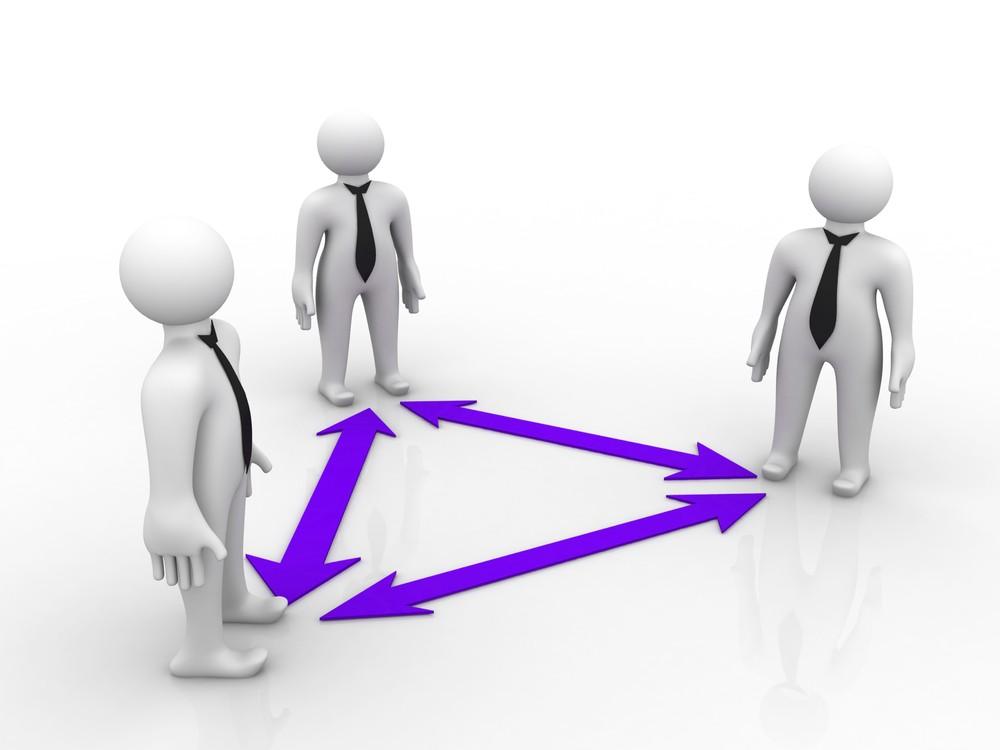 Сіз қандай адамсыз, қалай өмір сүріп жатырсыз, өмірге көңіліңіз тола ма... Өзіңізге беймағұлым өз ішкі жан әлеміңіздегі құпияларды психологиялық сынақ арқылы анықтаңыз. Әр сұрақтың жауабын есіңізге сақтап отырыңыз немесе жазып алыңыз. Жазба соңында жауаптарымен салыстырасыз.Орманды аралап келе жатқаныңызда, алдыңыздан бір күркеше кезікті дейік:1. Сізше күркешенің есігі қалай тұр? (Жабық не ашық)2. Үйдің ішіне кіргенде бір үстел көзіңізге шалынды, сізше үстелдің формасы қандай? (Дөңгелек, сопақша, квадрат формалы, тік төртбұріш формалы, үшбұрыш формалы)3. Үстелдің үстіне бір гүл құмырасы қойылған, бұл құмырада су бар, сізше бұл құмыраға қаншалықты су құйылған? (Толтырылған, орта, су жоқ)4. Сізше бұл құмыра қандай материалдан жасалған? (Әйнектен, фарфордан, балшықтан, метәл, пластик)5. Сәлден кейін бір сарқырамаға келесіз, сол арада жарқ-жұрқ еткен бір затты көрдіңіз, ол затты иіліп алсаңыз бір топ кілт тағылған кілтілгіш екен. Сізше онда қанша кілт бар? (Бірден онға дейін)6. Бұл жерден өтіп, тағы да жолға шықтыңыз, жолдың торабын іздеп жүргеніңізде алдыңыздан қала қорғаны көзіңізге шалынды, сізше бұл қандай қорған? (Ескі қорған, жаңа қорған)7. Қала қорғанынң ішіне кіріп жүріп келе жатқаныңызда алдыңыздан бір ластанған малтау көлшігі кезігеді, кенет былғанған көлшік бетінен жалт-жұлт етіпеткен асыл тастарды байқайсыз, сіз бұл асыл тасты қайтесіз? (Аламын, алмаймын)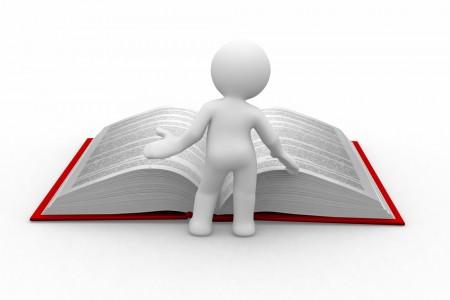 8. Ластанған көлшіктің қасында тағы бір көлшік бар, бүл көлшіктің суы мөп-мөлдір, бетінде ақша қалқып жүреді, оны сіз теріп аласызба? (Аламын, алмаймын)9. Қала қорғанының енді бір басында шығатын есік бар, сіз осы есік арқылы қала қорғанынан шығып кеттіңіз. Одан шыққаныңызда үлкен гүл бақшасын көрдіңіз, бақшадан бір сандық көзіңізге түсті. Сізше сандықтың үлкендігі қандай? (Кішкене, орташа, үлкен)10. Сандық қандай материалдан жасалған? (Қатты қағаздан, ағаштан, металдан)11. Сандыққа жақын жерден гүл бақшаның ішінен көпір көрінеді. Сізше оны неден салған?(Металдан, ағаштан, өсімдік сабағынан)12. Көпірдің қасына келгеніңізде бір арғымақты көресіз, сізше арғымақтың түсі қандай? (Ақбоз, күрең, қара)13. Арғымақ не істеп тұр? (Тынш мүлгіп тұр, жайылып тұр, шапқылап жүр)14. Арғымаққа жақындау жерде қатты құйын соғып кетті, сіз не істейсіз?Жүгіріп барып сандыққа тығыламын.Жүгіріп барып көпірдің астына тығыламын.Арғымаққа міне қашамын.Жауап:1. Есік.Ашық есік: сіздің қандай іс болса да басқалар мен екелісе отырып шешуді қалайтын адам екеніңізді бейнелейді.Жабық есік: қандай іске тап болсаңыз да жалғыз өзіңіз шешуді жөн санайтын адам екеніңізді бейнелейді.2. Үстел.Дөңгелек, сопақша формадағылар: сізге серік болатын бірнеше достарыңыз бар, сіз оларға өте сенім артасыз.Квадрат, тік төртбұріш формалылар: сіз дос талғайсыз, тек жақсы танитын адамдарыңызбен ғана дос бола аласыз.Үшбұріш формалылар: сіз өте қазымыр адамсыз, сондықтан досыңыз көп емес.3. Құмырадағы су.Құрғақ: сіз көз алдағы тұрмысыңызға риза емессіз.Орташа су: сіздің тұрмысыңыз сіз армандаған тұрмысқа жартылай болса да жақын.Толы су: сіз қазіргі тұрмысыңызға өте ризасыз.4. Құмыраның материялы.Әйнек, фарфор, балшық: сіздің тұрмыста дәрменсіз, басқалардың көмегіне мұқтаж екеніңді бейнелейді.Метал, пластик: сіздің тұрмыста мықты адам екеніңізді бейнелейді.5. Кілт.Тек бір ғана: сіздің тек жалғыз досыңыз ғана бар.Бірден беске дейін: сіздің бірнеше досыңыз бар.Алтыдан онға дейін: көптеген достарыңыз бар.6. Қала қорғаны.Ескі қорған: сіздің өткен өміріңізде араласқан достарыңыз жайлі көңілсіз, еске алуға татымайтын істер болған.Жаңа қорған: сіздің өткендегі достарыңызбен болған тамаша қарым-қатынас сезіміңіз жүрегіңіздің түпкірінде сақталған.7. Лас көлшіктегі асыл тас.Алған болсаңыз: сіздің өмірлік жарыңыз қасыңызда болса да, сіз басқаларға қырындайсыз.Алмаған болсаңыз: сіздің өмірлік қосағыңыз қасыңызда болса, сіз тек осы адаммен бірге боласыз.8. Мөлдір көлшіктегі ақшалар.Алған болсаңыз: сіздің өмірлік қосағыңыз сіздің қасыңызда болмаса, сіз маңайдағыларыңызбен жақсы боласыз.Алмаған болсаңыз: сіздің өмірлік қосағыңыз сіздің қасыңызда болмаса да, сіз оған мәңгі адалсыз.9. Сандықтың үлкен-кішілігі.Кішкене: жауапкерсіз.Орташа: орта мөлшерде жауапкершілік бар.Үлкен: жауапкершілігі күшті.10. Сандықтың материалы.Қатты қағаздан, ағаштан (сырты жарқырамайды): сіз кішпейіл жансыз.Метал: мақтаншақ әрі тоңмойын жансыз.11. Көпірдің материалы.Метал: достарыңызбен өте жақын, қою байланыстасыз.Ағаш: достарыңызбен белгілі дәрежеде байланыстасыз.Өрім: сіздің айналаңызда ешқандай досыңыз жоқ.12. Аттың түсі.Ақбоз ат: сіздің қосағыңыз сіздің жүрегіңізде кіршіксіз әрі ардақты.Күрең арғымақ: сіздің қосағыңыз сіздің жүрегіңізде әдеттегідей ғана.Қара тұлпар: сіздің қосағыңыз сіздің жүрегіңізде тым жақсы емес тіпті жаман болу мүмкін.13. Аттың қимылы.Тыныш тұрған не жайылып тұрғанды таңдаған болса: сіздің қосағыңыз үйдің қамын жейтін кішіпейіл адам.Шапқылағанды таңдаған болса: сіздің қосағыңыз тұрпайы адам.14. Ең соңғы әрі ең маңызды сұрақ, иә, әңгіменің аяғы боран соққанға келді, сол жағдайға не істедіңіз:Жүгіріп барып сандыққа тығыламын.Жүгіріп барып көпірдің астына тығыламын.Арғымаққа міне қашу.Қазір біз бұл заттардың нені бейнелейтініне қарайық:Соққан құйын: сіздің өміріңіздегі қиыншылық.Сандық: өзіңізКөпір: досыңызЖылқы: өмірлік қосағыңыз.Сандыққа тығылу: қандай қиыншылыққа кездессеңіз де жалғыз өзіңіз қарсы тұрасыз.Көпірдің астына бару: мейлі қандай уақытта қандай қиншылыққа жолықсаңыз да достарыңызбен бірге шешесіз.Тұлпарды таңдаған болсаңыз: қандай қиыншылық, боран-шашынды күнде де өмірлік қосағыңызбен бірге өткізесіз.Тәлімдік  көрсетілім көрсету.«Жүректен жүрекке» жаттығуыМақсаты: Тренингке қатысушылар біріне- біріне жапырақты жалғастыра тілек тілеп қоштасады.Ф.Шопеннің «Күз» шығармасын видеокөрсетілімін қосып шеңбер бойымен жақсы тілектер тілеп тренингті аяқтау.Қорыту.Фактрум публикует тест, в котором наиболее симпатичное деревце сможет раскрыть вам тайны о вас же самих. Итак, какое вы выберете?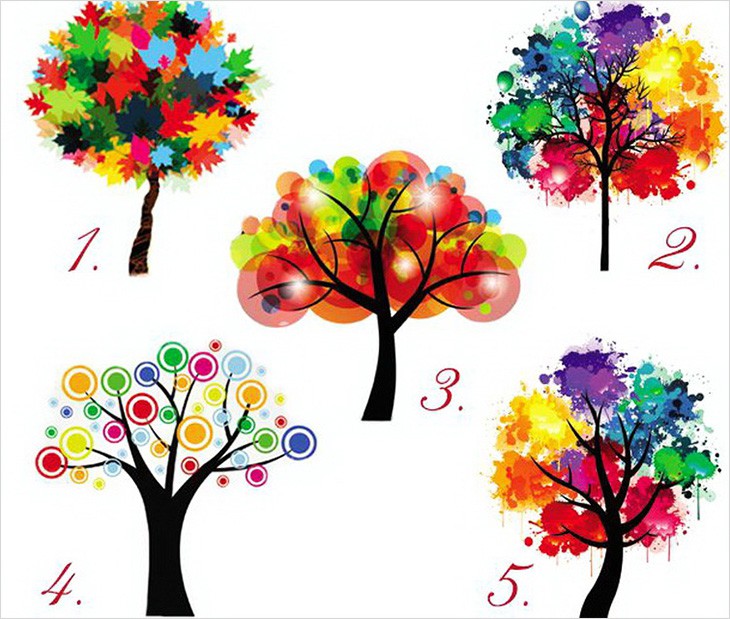 Дерево 1Это дерево чаще всего выбирают люди, которые в данный момент недовольны своей жизнью и хотят изменить ситуацию к лучшему. «Где-то есть счастье, но меня там нет, значит мне нужно там оказаться!» Под таким девизом они живут в данный момент.Основные качества людей, выбравших это дерево, — смелость, любопытство и интерес к новому. Они просто жаждут перемен. Впитывают всем сердцем новые знания и впечатления. Люди редко пребывают в этой фазе долго. Обычно после выбора нового пути они выбирают другое дерево.Дерево 2Терпеливые, упорные и невероятно усидчивые. Они никогда не махнут рукой в начале пути. Целеустремленные. Будут идти к намеченным вершинам шаг за шагом. С пути не свернут.В своей сфере они истинные профессионалы. При этом в своей методичности могут стать похожими на асфальтоукладчик. При словах «импровизация» или «экспромт» можно заметить их скептическое выражение лица. Эти люди уверены, что жизнь удалась, когда она идет по плану.Эти приверженцы стабильности верны однажды заведенному порядку вещей. Они любят выстраивать логические схемы и не приемлют сюрпризов и нововведений. Им не по душе любые перемены, а особенно те, что нарушают их логические построения.Дерево 3Личности творческие и оригинальные. Они не ходят проторенными тропинками, не обращают свой взор на шаблоны. Они креативны и вдохновенны, желают все делать по-своему, изобретая новые ходы в той или иной области.Они обычно харизматичные и обаятельные. Оригинальны в одежде. Их легко вывести из себя, а их настроение меняется быстрее, чем ставки при торгах бирже. Эти яркие ораторы готовы делиться идеями со всеми желающими. И с нежелающими тоже…Дерево 4Зимой и летом одним цветом! Независимо от погоды эти динамичные люди всегда встречают день в «жёлтой майке лидера». Это неутомимые генераторы идей и действий.Честолюбивы и прагматичны. Они амбициозны, умеют убедить руководство в своей незаменимости. Они знают, чего хотят и как этого добиться. Им, как правило, кажется, что в мире существует две точки зрения — неправильная и их собственная.Сильные личности, искренние друзья и опасные противники. Видимо, в их крови уже с детства циркулирует дух соперничества.Дерево 5У них особые способности к эмпатии. Как никто другой они могут сопереживать. Им легко представить себя на месте другого человека, «вжиться» в эмоции людей и разделить их беды и радости. Добрые и отзывчивые, они умеют чувствовать этот мир как никто другой.Для счастья им необходимо не только личное благополучие. Гармония в жизни этих людей наступает тогда, когда счастливо их окружение.Они предпочитают не конфликтовать, умеют «сглаживать» недоразумения. Они ценят мир даже превыше истины. В 99% случаев именно они решат пойти на уступки первыми.Психология – үлкен ғылым. Ол адамның жан дүниесі ғана емес, мінез-құлқын, болмысы мен ішкі арпалыс әлемін де зерттейді. Күреседі, адамға барынша жақсы жағынан өмір сүруге жағдай жасайды. Солардың бірі қарапайым психологиялық тест түрлері. Бұл арқылы сіз өзіңізді тануға мүмкіндік аласыз. Сонымен мына сегіз сурет ішінен өзіңізге ұнағанын таңдаңыз. Әр сурет астарына үңілу міндетті емес, тек көз жүгіртіңіз. Сіз таңдаңыз, біз сіздің мінезіңіз туралы жауап береміз. Арманыңыз орындала ма? (тест) Елестетіңіз, күн шайдай ашық, сіз көгалда серуендеп келе жатсыз. Ауа райы керемет, самал жел бетіңізден өбіп келеді. Бір кезде алдыңыздан бірнеше жеміс бір өзінде өсетін ағаш шықты. Бұл – арман ағашы. Көзіңізді жұмып, ішіңізден ең аяулы арманыңызды ойлаңыз. Енді қай жемісті алатыныңызды ойлаңыз. Сіздің таңдауыңыз арманыңыздың қалай орындалатынынан хабар береді.  Қараөрік Армандаған ойыңызға қол жетуге сәл-ақ қалды. Байқаған жоқсыз ба? Енді сізге сәл ғана күту қалды. Апельсин Егер таңдауыңыз апельсинге түссе, арманыңыз толыққанды орындалмайтынын білдіреді. Бірақ бұл үмітсіздіктің белгісі емес. Тағдырдың сізге дайындап қойған одан да ауқымды сыйы бар. Банан Банан – жағымды жаңалықтың белгісі. Өміріңіздегі қиын кезеңдер өтіп, ерен еңбегіңіз жемісін беріп, бейнеттің зейнетін көресіз. Алма Алма сізге бүкіл әлемнің мейірбандылығын уәде етеді. Мықты сеніміңіздің арқасында арманыңыз міндетті түрде орындалады. Ананас Ананасты таңдасаңыз, сіз өз өміріңіздің шебері болғаныңыз. Талабыңыздың шыңына шығып, арманыңызды жүзеге асыру тек өзіңіздің қолыңыздан келеді. Қандай арман ойласаңыз да, қай жемісті таңдасаңыз да, мынаны ұмытпаңыз: жақсылық та, жамандық та қайтарымымен болады. Мақала ұнады 

Толығырақ: https://massaget.kz/kyizdarga/psihologiya/47357/
Материалды көшіріп басқанда Massaget.kz сайтына гиперсілтеме міндетті түрде қойылуы тиіс. Авторлық құқықты сақтаңызПсихологиялық тестСүйікті жемісіңіз қандай?Ал сіздің сүйікті жемісіңіз қандай?

Әр адамның асқа қатысты талғамында өзіне ғана сай ерекшеліктер болады. Біреу ащы тағамды ұнатса, басқалары тәттіге құмар болады. Сол сияқты жеміс-жидек арасындағы таңдауымыз да әртүрлі. Талғамның түрлілігі мінезіңізді сипаттай алатындығын білесіз бе? Сіз жайлы сүйікті жемісіңіз сыр шерте алады.

Өрік

Еліміздің оңтүстік өңірінде көп өсетін өрікті сүйіп жейтіндер кең пейілді, ақкөңіл келеді. Басқалар сізді ұялшақ, батылсыз санай алады, алайда сіз өзіңізді өкпелетуге жол бермейсіз. Сіздің жан досыңызбен қатар, қасыңыз да бар. Жалпы сізді өнерге жақын адам десе болады.

Алма

Түрлі жемістер арасында қарапайым алманы таңдайтын жанды дәстүрлерді ұстанатын еңбекқор адам деп сипаттайды. Өз жұмысын жақсы біліп, уақытында орындайтындарды әрине басшылық да жақсы көреді. Сол себепті жұмыста аса үлкен қиындықтарыңыз болмайды. Алайда жұмыстан тыс кездері сіз сезімдерге берілгіш, әсершіл жансыз. Түкке тұрмайтын себептермен көңіліңіз босап қалатын жағдайлар да кездеседі.

Шие

Жазда қатты күтетін жидек – шиені жемістердің арасынан бөлектеп, ерекше сүйетіндер өмірлік жағдайларды жүрекке тым жақын қабылдайды. Шиеге құмар жандар үшін басқалармен жақсы қарым-қатынас өте маңызды. Біреудің көңілін көтеруге, қиындығымен бөлісуге әркез дайынсыз. Шиені сүйіп жейтіндер – жақсы тыңдармандар. Есесіне бұндай адам тез әрі оңай өкпелейді.

Шабдалы

Әзілді жақсы көретін, әркез көңілді жандардың көбісі сүйікті жемісі ретінде шабдалыны атайды. Олар достарының, таныстарының арасында уақыт өткізгенді ұнатады. Сізді өте ақылды жан деуге болады, алайда қиындықтар алдында кей кездері қорқып қалатыныңыз да бар.

Таңқурай

Таңқурай жидегін таңдайтындар басқаларға қарағанда, өзінің қамын ойлайды. Есесіне мұндай адам өз істеріне жауапты болып, өз істерін әр уақыт реттеп жүреді.

Банан

Тропикалық жемісті сүйіп жейтіндер мейірімді келеді. Бір қызығы сізді көпшілік тәкаппар деп санайды. Шын мәнінде банан сүйгіш жандар арманшыл, әсершіл болады. Армандарыңыздың орындалмауына тек сіздің жалқаулығыңыз кінәлі. 

Құлпынай

Құлпынайға құмар жандар әркез күлімсіреп жүреді. Олар қонақжай, басқалармен қарым-қатынасты оңайлықпен реттейді. Құлпынай сүйгіштер – жоғары талғам иесі. Қызғаншақтық сезімі бұл адамда мүлдем жоқ. Оны ызаландыру да оңай емес. Алайда махаббатта бұл адам күрт өзгеріп, өз жұбын қызғанып, тез арада ашулана алады.

Лимон

Лимонды жеміс ретінде ұнататын, сүйіп жейтіндер аз емес екен. Мамандардың айтуынша, мұндай қышқыл сүйгіш адамдар талай өмір тәжірибесінен өткен.

Грейпфрут

Елімізде аса танымалдыққа ие емес цитрусты жемістің тағы да бір түрі – грейпфрутты сүйетіндер өмірге жақсы көзқараспен қарайды. Барлық өмірлік жағдайлардың тек оң жақтарын байқап, әркез қуанышты, бақытты болуға тырысады.

Киви

Жасыл қышқыл жеміс түрін сүйіктім деп айта алатындарды уайымшыл деуге болады. Олар ертеңгі күніне аса үміт артпайды, жиі жағдайда қолын қусырып отырады. Сізге өмірге деген көзқарасыңызды өзгертіп, уайым-қайғыны артта қалдыру керек.

Жүзім

Жүзімнің түр-түрін ұнататындар өз сөзіне берік, басқалардың сырларын сақтай алатын адамдар. Алайда бұл кісінің тұйықтығы соншалықты, оның достары көп бола бермейді. Сізге кішкене ашық болуды үйрену керек. 

Ананас

Экзотикалық жеміске құмар жандар барлық әдемі заттарды ұнатады. Мұндай кісі тіпті әдемі сөйлеуге де дағдыланған. Осының арқасында қоршаған ортаның назарында болып, басқалар арасында үлкен абыройға ие.

Қараөрік

Қараөрік – өте дәмді әрі пайдалы жеміс. Алайда психолог мамандар бұл жидекті таңдайтындарды көңілсіз жандар деп сипаттайды. Басқаларға шағым айтқанды қойып, өкпеден арылып, кішкене демалған сізге пайдалы.

Алмұрт

Шырынды алмұртты таңдайтын жандар өзімен-өзі қалғанды ұнатады. Мұндай адам өзін жалғыз сезбейді, ол басқалармен үлкен ара қашықтықта тілдескенді таңдайды. Алмұртқа құмар жандар барлық заттарды: киімді, кітапты, тағамды жоғары талғаммен таңдайды. 

Қарбыз

Жазды тек осы үлкен жеміс үшін ұнататындар өмірге оңай қарайды, олар әркез көңілді, еш уақыт уайым-қайғыға салынбайды. Басқалармен тілдескенді, оларға көмектескенді де ұнатады.

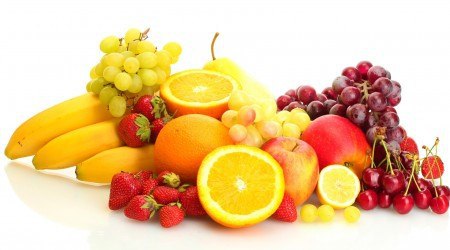 Психологиялық тест: "Көзіңіздің түсі қандай?"Қарсы алдыңызда тұрған адамның қандай жан екенін сөйлеген сөзінен, сүйікті түсінен, бет-әлпетінің ерекшелігінен, жүрісінен тануға болады. Алайда адам туралы ең көп мәліметті көзі береді. «Көз – адамның ішкі жан дүниесінің айнасы» деп текке айтпаса керек. Олай болса, көздің түсіне қарап адам мінезін анықтап көрейік.



1. Қара көздердің иесі – бойында күш-қуаты мол, өмірді ерекше сүйетін, ынта-жігері мықты жан. Мінезі бір қалыпты деп айтуға келмейді. Мұндай адамдарды алған бетінен қайтару мүмкін емес және ешкім де жолында кедергі бола алмайды. Олардың бұл қабілеті тек жеңіс қана емес. Сонымен қатар асығыс шешім қабылдауға түрткі болып, сәтсіздіктерге ұрындырады.

2. Қоңыр көздің иесі – табиғатынан сезімтал, өте ақылды, тартымды келеді. Бұлар - өте темпераментті адамдар. Адамға тез ренжіп, ренішін жүзінен байқатып, артынша жылдам ұмытып кетеді. Кемшілігі деп қырсықтығын айтуға болады. Астролог мамандар қоңыр көзді адамдардың ашық-жарқын келетіндігін, кез келген адаммен жылдам тіл табысатындығын айтады. (Күн мен Шолпан, Сатурн энергиясының қосындысы). Бұл адамдар айналасына ғашық болып жүреді.

3. Көк көздің иесі – өте эмоционалды, сезімтал, романтик жандар. Түс Шолпан планетасына сай келеді. Олар серігіне ес-түссіз ғашық болады. Және өзіне дәл солай ғашық етеді. Олардың не ойлап тұрғанын анықтау мүмкін емес. Әрдайым әділдікті жақтайды. Қулығы да жоқ емес. Кемшілігі деп тәкаппарлығын айтуға болады. 

4. Көгілдір көздің иесі – жиі алдайды. Мақсатына берік болса да, тым сентименталды. Олар адамның көз жасына қарамайды. Кейде қатты ашуланып, себепсіз күйзеліске бой алдырады. Көп жағдайда көгілдір көздің иесі сабырлы келеді.

5. Сұр көздің иесі – ақылды және шешімді дұрыс қабылдаушы. Қиындыққа тап болса, қашпай, бірден шешімін табуға кіріседі. Тек ақылына ғана сенеді. Бұл адамдарға айналадағының барлығы да қызықты. Махаббат пен мансапта да жолы болады.

6. Жасыл көздің иесі – нағыз нәзік жандар. Таңдаған жандарына әрдайым адал болып, шын сүйеді. Достары сенімділігі мен мейірімін ерекше бағаласа, дұшпандары қатты мінезі мен айтқанын орындамай қоймайтындығынан қорқады. Серігін өте жақсы тыңдайды, үнемі ұтымды пікір айтады. Өздері басқарып отырған кез келген істі мінсіз етіп орындайды.

7. Жолбарыс тәрізді көздің иесі – сирек кездесетін талантты жандар. Олар қарсы алдында тұрған адамның ойын оқи алады. Әртістікке бейім, кез келген іске шығармашылық жұмыс секілді қарайды. Мұндай сарыға ұқсас түстегі көздер сирек кездеседі. Арам ойыңыз болмаса, бұл адамдармен сөйлесу рахат сезімін сыйлайды.

Ғалымдардың көзге қатысты бұл зерттеуі нақты 100% сай келмесе де, оның бар екенін анық көрсетеді. Көз арқылы адамның мінезін ғана емес, ішкі жан дүниесінің қандай екендігін де анықтауға болады.

Ал сіздің көзіңіздің түсі қандай? Жоғарыдағы сипаттама қаншалықты сай келді немесе үйлеспеді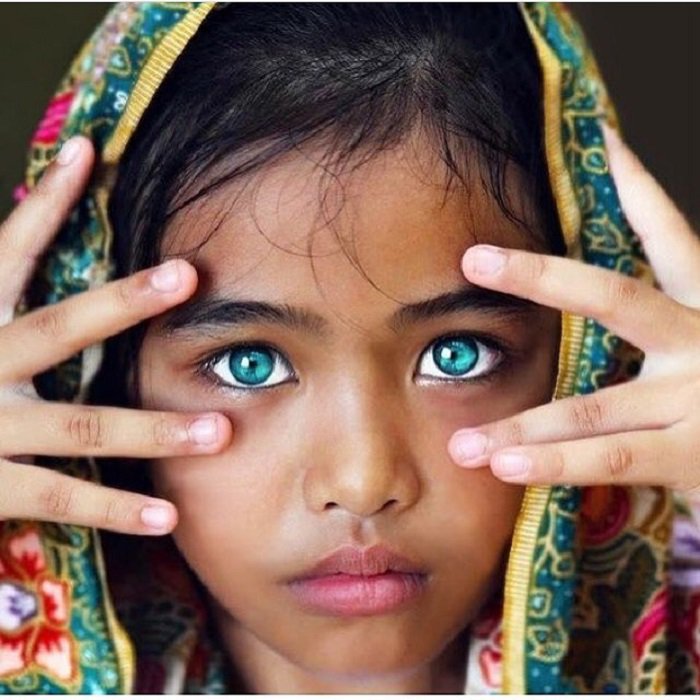 №1 
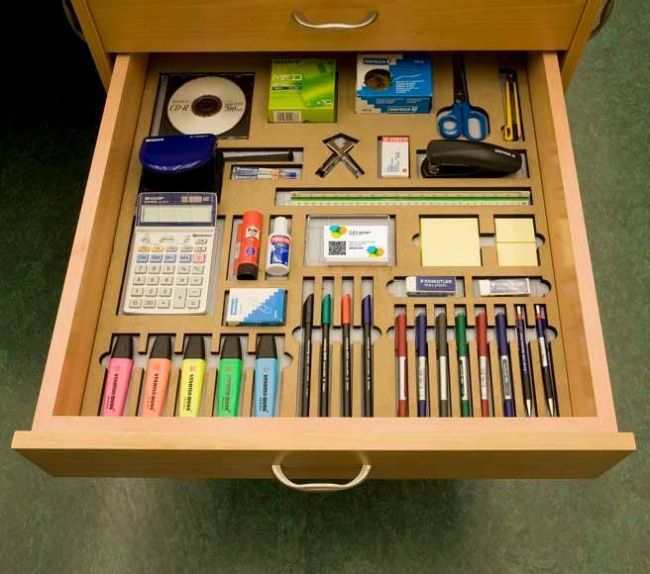 №2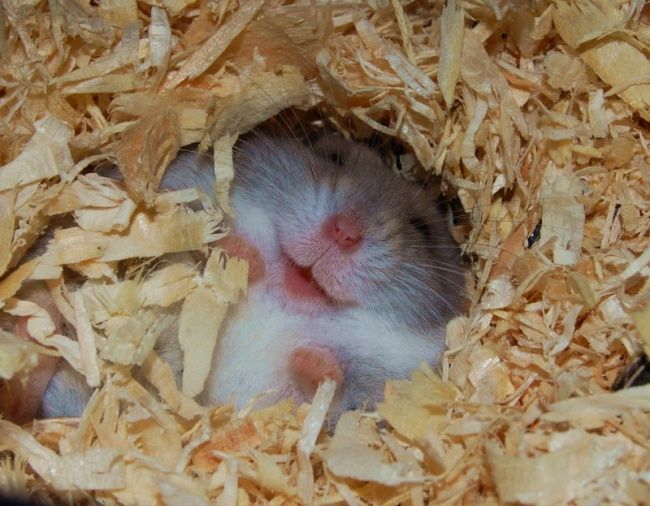 №3
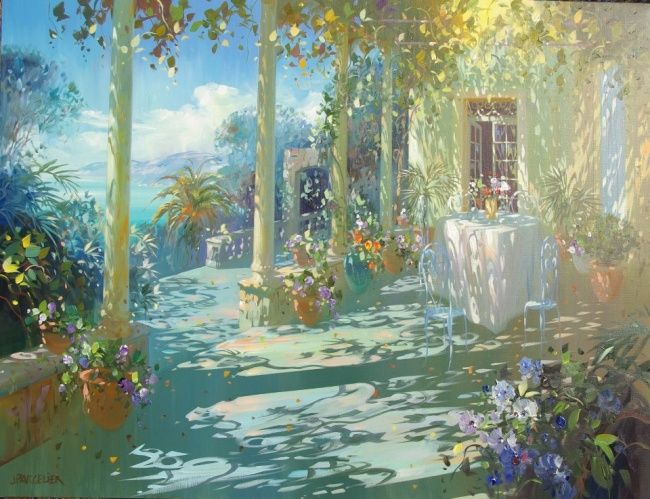 №4
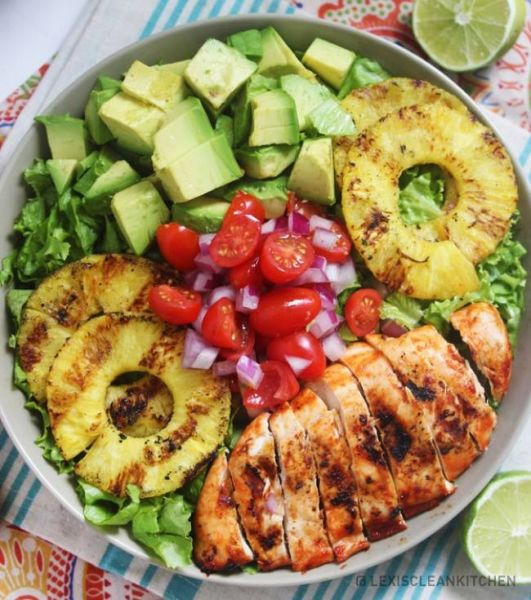 №5
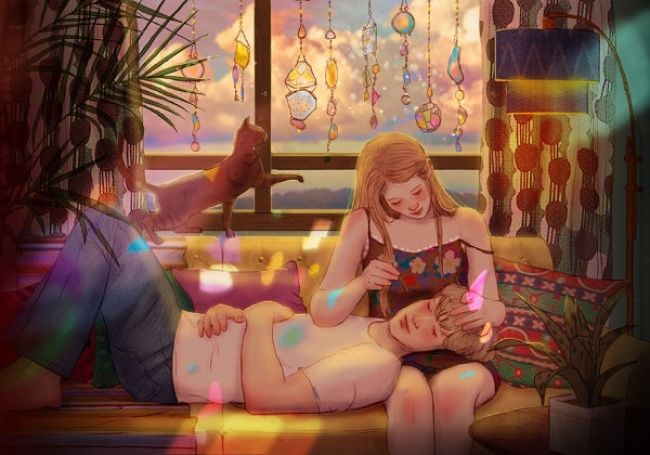 №6
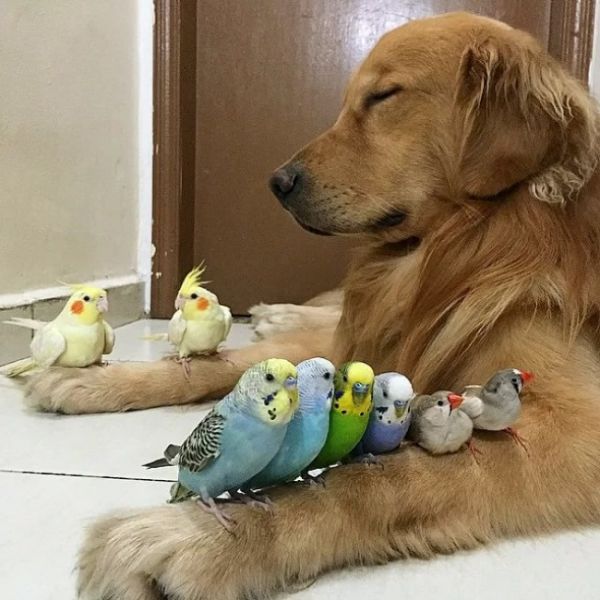 №7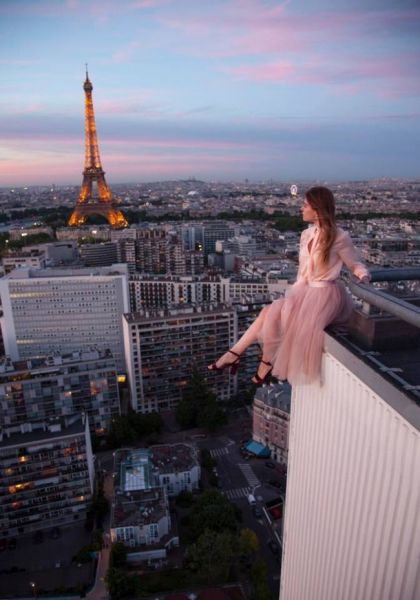 №8
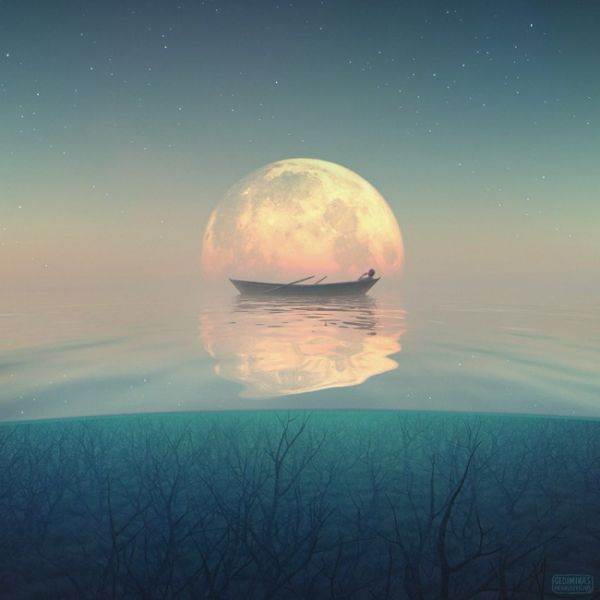 Таңдаған суретіңізге қарай енді жауап арқылы өзіңізді таныңыз. №1 суретСіз – перфекционист екеніңізді білесіз бе?! Бұл негізінде өте ауыр мінездердің бірі. Себебі сіз үшін әр нәрсе орнында тұруы керек, өлшемдерін де есептейсіз. Өз жұмысыңызды керемет жасайсыз, жұмыстан кешігу деген жоқ. Сіз тоқтауы жоқ, жұмысбасты адамсыз. Бірақ сізге іштей демалыс керек.№2 суретСіз – қалжыңбассыз. Кез келген жағдайды, әңгімені әзілге айналдырып жібересіз. Сіз үшін өмірдегі басты құндылық – күліп өмір сүру. Бұл әрине керемет қасиеттердің бірі, дегенмен салмақты әңгіменің ажарын кетіріп алуыңыз мүмкін. Сақ болыңыз!  №3 суретСіз – шығармашылықтың адамысыз. Айналаңыздың бәрі сізді қанағаттандырады. Әр нәрседен ләззат ала білесіз. Ішіңізде жатқан өнерді сыртқа шығарыңыз. Ұялмаңыз.№4 суретСіз – ләззат алудың шеберісіз. Тәтті тағамдар, керемет жерлер, самала желдің шашыңызды сипап өткені, денеңізге тиіп кеткен жапырақтың өзінен де ләззат аласыз. Сіз өмірді тек қана жақсы жағынан қабылдайсыз. Бірақ абай болыңыз, кез келген жүрекке тиетін жағдай көңіліңізді қалдыруы мүмкін.№ 5 суретСіз – романтиксіз. Нағыз шынайы сезім мен махаббат сіздің жүрегіңізде тоғысып жатыр. Сіз шынайлықты жақсы көресіз. Өмірді, ондағы әрбір құбылысты сүйесіз.№6 суретСіз – ақкөңілсіз. Сіздің достарыңыз сізден кез келген жағдайда көмек сұрай алады. Себебі сіз адамдардың көңілін таба білесіз әрі адалсыз. Бірақ өзіңізді де ойлап тұрған дұрыс. Себебі сізге де көмек керек.№7 суретСіз – тәуекелдің желкенісіз. Сіз үшін биіктен құлау, сүріну ештеңе емес. Алған бетіңізден қайтпайтын, намысшыл әрі қабілетті жансыз. Сіз үшін адреналин өмірдегі басты мақсат секілді. Тәуекелге барудан қорықпайсыз.№8 суретСіз – тыныштықты қалайтын жансыз. Өз өміріңізді өзіңіз қалыптастырған, сізге ешкім тимесе сіз ешкімге тиіп кетпейтін сабырлы адамсыз. Тыныштықты жақсы көресіз. Айғай-шуда шаруаңыз жоқ, бастысы – амандығыңыз.Суреттен нені байқадыңыз? (Психологиялық тест)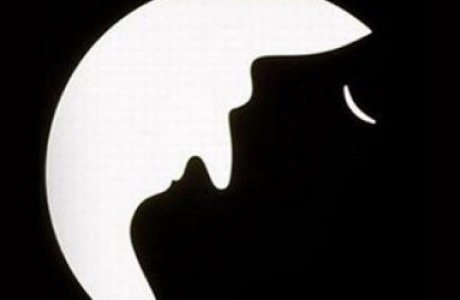 Суреттен нені байқадыңыз? (Психологиялық тест)СУРЕТТЕН НЕНІ БАЙҚАДЫҢЫЗ?
Cуретке қарап, ойланбастан ненің бейнесін байқағаныңызды айтыңыз. Соған байланысты сіздің мінезіңізді анықтауға болады. Көрген суретіңізге сәйкес сипаттаманы оқып, өзіңіз жайлы жаңа сырлар ашыңыз.

Сонымен бұл суреттен сіз мына бейнелерді байқай аласыз:

АЙ

Суреттен бірден жаңа туылған айдың бейнесін байқағандарды аса мұқият деп айтуға болмайды. Сіз қызуқандысыз, ойыңызды бірден айта саласыз. Кез келген мәселенің көзге түсіп тұрған жақтарын байқап, әрі қарай зерттемегенді жөн санайсыз. Бұл сіздің ылғи асығыс болуыңызға байланысты. Болашақта асықпай, мәселенің мән-жайын түсініп алып, шешім жасауға үйреніңіз.

АҚ ТҮСТІ КЕЛБЕТ

Ай емес, адамның ақ түсті бетін байқаған кісінің қиялы жақсы дамыған. Сіз күнделікті үйреншікті шаруаларға креативті қарап, әр күніңізді түрліше өткізуге тырысасыз. Есесіне шаршататын бірсарынды жұмыстан қашасыз.

ҚАРА ТҮСТІ КЕЛБЕТ

Бұл суреттен қара түсті бетті байқай алатындар аз. Егер сіз бірден суреттен қара түсті бетті байқаған болсаңыз, өзіңізді ерекше тұлға деп санай беріңіз. Сіз басқаларға қарағанда ұсақ-түйектердің барлығын байқайсыз. Шығармашылыққа жақын, рухани құндылықтарды бірінші орынға қоятын жансыз.

Ал сіз суреттен ненің бейнесін байқадыңыз?

Толығырақ: http://alashainasy.kz/psychology/suretten-nen-baykadyinyiz-psihologiyalyik-test-60409/
материалды қалай болсын қолдану тек қана Alashainasy.kz сілтемесімен бірге рұқсат етіледіПсихологиялық тест: өз мінезіңді таны 

Көз – жанымыздың айнасы. Көзге байланысты психологтар ерекше тест түрін ойлап тапты. Суреттегі 9 көзге қарап, ұзақ ойланбай, біреуін таңдаңыз.
Ойланып, таңдаудың қажеті жоқ. Қайсысы сізге көбірек ұнады, соны таңдауыңыз керек.
1. Егер сіз 1-көзді таңдасаңыз, демек басты қасиетіңіздің бірі – көңілділік.
Сіз әрбір жаңа танысқа қуанатын адамсыз. Кез келген адамға жүрегіңіздің есігін ашып, жайдары қарсы алуға дайынсыз. Салдарында талай рет қателесіп, қапаланасыз.
Өзгелерге қорқышыңыз бен сенімсіздігіңізді білдіртпейсіз. Өз проблемаларыңызды өзіңіз шеше алатыныңызға сенімдісіз. Сонымен қатар басқаларға да қол ұшын беруге дайын тұрасыз.
2. Сіздің басты қасиетіңіз – адалдық.
Өзгелерге жақсы әсер қалдыру үшін барыңызды салуға дайынсыз. Бәрін дұрыс жасауға тырысасыз. Адамның іс-әрекетіне қарап, оған баға беруге болады деп санайсыз.
Күйзеліске түскенде не көңіл-күйіңіз төмен болғанда ешкімге тіл қатпауга тырысасыз. Әлем сіздің қынжылған, ашулы не мазасыз күйіңізді көрмеуі керек деп есептейсіз. Өзіңізді өзгелерге арнау үшін өмір сүресіз.
3. Егер 3-ті таңдасаңыз, дәл қазір өзіңізді бақытсыз сезінуіңіз мүмкін.
Өткеннің естелігі қазіргі күнге әсер етеді. Өмірді қатігез деп санайсыз. Өзіңізге жайлы орын іздеумен келесіз.
Беймаза ойларыңызды ешкімге айтпауды жөн көресіз. Өйткені ақырында бәрі өз орнына келетініне сенімдісіз. Бұл өткінші, ауыр кезең екенін жақсы түсінесіз.
4. Сіз – нағыз философсыз.
Сіз әлемдегі барлық нәрсенің «түпкі себебін» табуға әуес адамның бірісіз. Басқа ешкімнің мазасын алмайтын сұрақтар жайлы ойланып, әлемнің «құрылымын» түсінуге ұмтыласыз.
Бір уақытта бірнеше нәрсе туралы тереңінен ойланып, жауабын табуға тырысасыз. Жауабы табылған сұрақты қойып, жаңа жұмбақты шешуге кірісесіз. Әлем сіз үшін — үлкен жұмбақ. Оның шешімін тауып, не істейтініңізді білмесеңіз де, іздеуді тоқтатпайсыз.
5. 5-көз – ақылға сыймайтын жұмбақ жан.
Сіз әлі күнге дейін өмірдегі өз орныңыз бен кім екеніңізді таппадыңыз. Дегенмен, тырысуды тоқтатпайсыз.
Көңіл-күйіңіз сағат сайын ауысып тұрады. Өзіңіз жайлы әңгімелегенді ұнатпайсыз. Көп сөйлегенді жақсы көрмейсіз. Бірақ біреудің әңгімесін тыңдағанды қызық көресіз. 6. Басты қасиетіңіз – аса сезімталдылық.
Сіз – айналаңыздағы болып жатқан жайттың бәрін бүге-шігесіне дейін байқатын және есіне сақтайтын адамсыз. Мұның арқасында әлеммен үндесе аласыз. Сезімдеріңіз әрқашан терең, әрекетіңіз кейде ақылға қонымсыз болса да, сүйкімді көрінеді. Сізді күлдіру де, жылату да оңай.
Дегенмен сіз өзгелерге өз нәзіктігіңізді білдіртпеуге тырысасыз. Оның орнына ақылдылығыңыз бен даналығыңызды көрсетесіз.
Жалпы, сіз позитивті тұлғасыз. Сондықтан өмірден тек жақсылықты күтесіз. Өмірде болып жатқан қызықты, ерекше жайттар жайлы бірінші білуге ұмтылатын адамсыз.
7. Энергиясы мол адамсыз.
Тұла-бойыңыздағы энергия әлемді ерекше етіп көруге көмектеседі. Сезімдеріңіз үнемі шектен шығуға жақын тұрады. Шын жүректен сүйіп, шын жүректен жек көре аласыз.
Кез келген сұраққа қатысты өз пікіріңіз бар. Энергияңызды уайымдауға жұмсауға үйірсіз.
«Бәрі маған қарап тұр, маған сенеді» деген ауыр жүкті арқалап жүргендейсіз.
8. Сіз – ережеге бағынбайтын жансыз.
Сіздің қызығушылықтарыңыз бен ұстанымдарыңыз өзгелердікіне ұқсамайды. Басқалар үшін сіз «біртүрлі адамсыз». Бірақ сізді мұндай пікірлер алаңдатпайды.
Сіз дәстүр мен ережеге бағынбайсыз. Өз жолыңызды іздеумен боласыз. Егер оны табу үшін талай жерден сүріну керек болса, оған да дайынсыз.
Жақындарыңыздан ешнәрсені жасырмайсыз, бірақ өз пікіріңізді де орынсыз айта бермейсіз. Әркімнің өз жолы бар, әр адам — ерекше тұлға екенін түсінесіз. Сол себепті біреу сізді сынап, мінесе, ойынға айналдырып жіберіп, аса мән бермейсіз. Дегенмен, өзіңізге ұқсас адамды іздейсіз.
9. Ішкі дауысыңызға сенесіз.
Сіз — қоршаған орта мен әлемді сезе алатын адамсыз. Адамның сезімі мен ойын сөзіне қарап емес, дауысына, жүріс-тұрысына қарап білесіз. Бала кезіңізден бастап адамдарды жақсы танисыз.
Біреудің ойы мен өзгелерге білдіртпейтін қасиеттерін байқай аласыз. Бұл білім сізге өмір жолында да, мансапта да талай рет көмектесті. Біреу біреуді арбаса, алдаса бірден сезіп, білесіз. Сол себепті сізді де алдау өте қиын.3
сихологиялық тест. Көзіңізге не түсті, немесе сіз кімсіз?24 июля, 11:25 375Ерболат БатесАдамның ішкі жан-дүниесі қандай екенін анықтап беретін психогеометрия әдістемесін АҚШ-тың психолог дәрігері Сьюзен Деллингер ойлап тапқан. Рас, бұған дейін де адам баласының түрлі санды жақсы көруі не болмаса түрлі түсті түрді ұнатуына байланысты оның мінез-құлқын анықтап беретін әдістемелер дүниеге келген.Ал Сьюзен Деллингердің әдісі сәл өзгешелеу. Ол геометриялық бес түрлі бұрыштарды алға тарта отырып, адамның өмірде қандай екенін дәл анықтайды.Мәселен,төртбұрышты (квадрат) жақсы көретін жан өмірде өте алғыр, дегеніне жетпейтін қайратты болып келеді екен.Сондай-ақ олар сараптама жасауда, түрлі бастама көтеруде алдына адам салмайды. Логикасы да керемет. Өте ұқыпты. Уақытпен жүріп тұрады. Олардан өте мықты, ақылды, жігерлі басшы не болмаса айтқанды бұлжытпай орындайтын еңбекқор жан шығады. Бір кемшілігі, «мен не айтсам болды, сол орындалуы тиіс, менікі заңды» деген ойы. Тәртіп олар үшін басты қағида. Ал өз дегені жүзеге аспаса, қолды бір сілтеп, теріс бұрылып кететін қызба әдеті де бар.Ал үшбұрышты жанына жақын тұтатын адам, бірбеткей, тура айтатын жандар. Олардың көбі өз ортасында үстемдік жүргізуге құрмар.Үш бұрышты ұнататындардың арасынан көптеген белгілі тұлғалар шыққан. Мәселен, Наполеон, Бисмарк, Гитлер, Муссолони, Гете, Байрон т.б. Олар кез-келген дүниені бір деммен шешіп тастауға тырысатын, үнемі күш-жігері тасып жүретіндер. Сондай-ақ оларға тән тағы бір жақсы қасиет – кез-келген ортада кездескен жанмен ортақ тіл тез табысып кететіні. Содан болар, олардың арасында саясаткерлер, бизнесмендер, менеджерлер көп. Өкінішке қарай, кемшілік олардың да бойынан табылады. Мәселен, көзді жұмып тәуекелге жиі барады. Оның бәрі жетістікке жетелей бермейтіні белгілі. Өздері жіберген кемшілікті, қателікті мойындамайтындығы тағы бар. Сонысына қарамай, олар өте танымал тұлғаға тез айнала алады.Ал тік бұрышты жақсы көретін адамдар, ғұмырында үнемі дағдарысқа түсіп, жүнжіп жүретіндер көрінеді. Олар жасаған тірліктің көбі кері кетіп, адам үнемі күйреу үстінде болады.Тікбұрыштықтар алға нақты мақсат қойғанан гөрі, өзгенің сілтегенімен қозғалғанды жақсы көреді. Көңіл-күйлері де үнемі әрі-сәрі болмақ. Нақты шешім қабылдауға құлықсыз, жалтақ, өзіне сенімсіз жандар. Алайда олар көп оқитын, көп ізденетіндердің қатарына жатады.Шеңберді жақсы көретіндер, құндылықтарды сүйетін, барды бағалайтын, тұлғаларды дәріптейтін, олармен араласқанды ұнататын жандар. Өмірге пәк сенімен қарап, кез-келген жанжалдың бейбіт бітіммен бітуін қалайтын және бітімгершілік рөлін де табылатын адамдар.Олар үшін өздері өмір сүрген ортаның пікірі құнды. Сонымен санасуға бар. Жақсы дос, сенімді серік болуға лайықтылар. Бірақ, олардың көбі, кесіп ештеңе айта алмайтын, түйткілді мәселелер шешуге келгенде тайсақтап қалатындардың қатарынан. Тағы бір кемшілігі «жоқ» дегенді айта алмай, үнемі бас изеп, берген уәдесін орындай алама жоқ па, соған қарамастан келісім беретіндігі.Өмірде иректі (зигзаг) ұнатындар аз екені белгілі. Жалпы иректің өзі туралықтан қашатын, өтірікке бейім, нақты көзқарасы қалыптаспаған жандардың ішкі жан-дүниесін береді екен.Бірақ олардың да арасында аратұра керемет ойлардың, маңызды бастамалрдың иелері шығып отырады екен. Мәселен, Эйнштейн, Сахров, Бетховен, Ван Гог т.б. Олардың көбі айтқысы келгендерін сөзбен емес, оймен, образбен білдіруге тырысатындар. Олардың қай-қайсы да өз ойымен өзі оңаша қалып, тәуелсіз болғанды, саяқ жүргенді ұнатады.АҚШ-тың психолог дәрігері Сьюзен Деллингер ойлап тапқан бұл тәсіл қаншалықты адам жанының ішкі қырын ашып бере алады, ол жағы бізге белгісіз. Бірақ психологтың айтуынша, қазір АҚШ-та адамдардың мінез-құлқын анықтау үшін көптеген құзырлы орындар осы тәсілді қолдануға көшкен екен.4.Тест «Бұйыру немесе бағыну»«Тест» деген сөз  және оның мағынасы біздің әрқайсымызға да белгілі. Барлығымыз да тесті көңіл көтеруге арналған ойын ретінде қараймыз.Бірақ та жеке тұлғаның ерекшеліктерін ескере отырып жасалған тестер өзін тануға және обьективті түрде  өмірде табыстарға жетуге  ат салысады.Сіз кімсіз? Капитан немесе қтатардағы жауынгерсіз бе?  Берілген тапсырманы мұқият оқып, мына сұрақтарға жауап беруге тырысыңыздар.Берілген үш жауаптың біреуін таңдаңыз:1. Достық сіз үшін:А – бірлесіп қызмет жасау,Б – қолдау көрсету,В – альтруизм.2. Ең алдымен нағыз художникте /артист/ болу керек:А – талант,Б –  батылдықВ – дайындық.3. Сіз достармен кездесуде жиі сезінесіз:А – «әтеш»,Б – «тауық»,В – «балапан».4. Егер сіз геометриялық фигура болсаңыз, онда сіз болар едіңіз:А – цилиндр,Б – сфера,В – куб.5. Егер сізге қыз /жігіт/ ұнаса, сіз:А – бірінші қадам жасайсыз,Б – оның алғашқы қадам жасағанын тосасыз,В – аздап қадам жасайсыз.6. Сіз ойламаған жағдайға душар болғанда:А – сақ жүретін боласызБ – сенімділікпен алға ұмтыласыз,В –  қобалжисыз және  ренжисіз.7. Егер де сіз ұжымның алдына шығып сөйлегенде, сезінесіз:А – сізді тыңдайды,Б – сынайды,В – сіз қысыласыз.8. Саяхатқа жолдастарды алғанда ең дұрысы:А – мықты,Б – ақылды,В – тәжірибелі.9. Шынын айтқанда, Золушка:А – бақытсыз қыз,Б – айлакер – мансапқор,В – көңілсіз, сары уайымшыл.10. Сіз өз өміріңізді қалай шамалайсыз:А – шахмат партиясы,Б – бокс матчы,В – карта ойыны.Нәтижені өңдеуТаблицаға сәйкес ұпайларыңызды санаңыз:Егер сіз 16 ұпайдан артық алсаңыз, онда қоғамда сіз жай қатардағы жауынгерсіз. Сіз басқаларды сыйлайсыз және жақындарыңыздың әлсіздігіне кешіреммен қарайсыз, сондықтан да бұйрық беруге және бәсекелестікке түсуге қабілетті бола  алмайсыз. Мүмкін сіздің биліктен бас тартуыңыздың  да себебі осында болар. Сондықтан да, қандай-да бір шешім қабылдамас бұрын, қанша рет лидерлікке ұмтылғанда сәтсіздікке ұшырағандығыңызға талдау жасаңыз. Егерде шынына келер болсақ сіз  лидер болмай-ақ та өзіңізді  тамаша сезінесіз, болып жатқан жағдайлардан өзіңізді біршама алшақ ұстаңыз. Шындығында бұл жаман емес, көңіліңіз тыныш болады.Егер сіз 17-23 ұпай алсаңыз, сіз кіші офицерсіз. Бұл от пен судың арасындағыдай ыңғайсыз жағдай. Сіздің өзіңізге деген сенімділігіңіз жеткіліксіз және шешімді қиындықпен қабылдайсыз, солай емес пе?  Сіз аздап жетекшісіз  және аздап жауынгерсіз… Сіздің сенімсіздігіңізден аргументтеріңіз тыңдаушыларға жете қоймайды. Бұдан шағатын бірден бір жол – өзіңізге деген сенімділікті күшейту керек.Егер сіз 24 ұпайдан жоғары алсаңыз, сіз – генералсыз.  Сіз бала кезіңізден бастап қажетті істер жөнінде сөз болған жағдайларда   бірінші болып қызмет жасауға даяр тұратынсыз, солай емес пе?  Өсе келе басқа адамдарға деген әсеріңіз нығая түсті, әсіресе қиын кездерде. Егер де сіз ….қиындықтардан қорықпасаңыз,   бұл қабілетіңіздің арқасында  сізді өте жоғары бағалайтын болады. Бас қосуларда елдің алды болып, сізді тамаша жолдас /құрбы/, ақылшы санағанды қанағат тұтпаңыз. Лидер үшін бұл жеткіліксіз. Батыл түрде лайықты мақсаттар қойып, өзіңізбен жұмыс жасауды жалғастырыңыз.5.Психологиялық ойын: «Орманға саяхат»Сіз қандай адамсыз, қалай өмір сүріп жатырсыз, өмірге көңіліңіз тола ма... Өзіңізге беймағұлым өз ішкі жан әлеміңіздегі құпияларды психологиялық сынақ арқылы анықтаңыз. Әр сұрақтың жауабын есіңізге сақтап отырыңыз немесе жазып алыңыз. Жазба соңында жауаптарымен салыстырасыз.Орманды аралап келе жатқаныңызда, алдыңыздан бір күркеше кезікті дейік:1. Сізше күркешенің есігі қалай тұр? (Жабық не ашық)2. Үйдің ішіне кіргенде бір үстел көзіңізге шалынды, сізше үстелдің формасы қандай? (Дөңгелек, сопақша, квадрат формалы, тік төртбұріш формалы, үшбұрыш формалы)3. Үстелдің үстіне бір гүл құмырасы қойылған, бұл құмырада су бар, сізше бұл құмыраға қаншалықты су құйылған? (Толтырылған, орта, су жоқ)4. Сізше бұл құмыра қандай материалдан жасалған? (Әйнектен, фарфордан, балшықтан, метәл, пластик)5. Сәлден кейін бір сарқырамаға келесіз, сол арада жарқ-жұрқ еткен бір затты көрдіңіз, ол затты иіліп алсаңыз бір топ кілт тағылған кілтілгіш екен. Сізше онда қанша кілт бар? (Бірден онға дейін)6. Бұл жерден өтіп, тағы да жолға шықтыңыз, жолдың торабын іздеп жүргеніңізде алдыңыздан қала қорғаны көзіңізге шалынды, сізше бұл қандай қорған? (Ескі қорған, жаңа қорған)7. Қала қорғанынң ішіне кіріп жүріп келе жатқаныңызда алдыңыздан бір ластанған малтау көлшігі кезігеді, кенет былғанған көлшік бетінен жалт-жұлт етіпеткен асыл тастарды байқайсыз, сіз бұл асыл тасты қайтесіз? (Аламын, алмаймын)8. Ластанған көлшіктің қасында тағы бір көлшік бар, бүл көлшіктің суы мөп-мөлдір, бетінде ақша қалқып жүреді, оны сіз теріп аласызба? (Аламын, алмаймын)9. Қала қорғанының енді бір басында шығатын есік бар, сіз осы есік арқылы қала қорғанынан шығып кеттіңіз. Одан шыққаныңызда үлкен гүл бақшасын көрдіңіз, бақшадан бір сандық көзіңізге түсті. Сізше сандықтың үлкендігі қандай? (Кішкене, орташа, үлкен)10. Сандық қандай материалдан жасалған? (Қатты қағаздан, ағаштан, металдан)11. Сандыққа жақын жерден гүл бақшаның ішінен көпір көрінеді. Сізше оны неден салған?(Металдан, ағаштан, өсімдік сабағынан)12. Көпірдің қасына келгеніңізде бір арғымақты көресіз, сізше арғымақтың түсі қандай? (Ақбоз, күрең, қара)13. Арғымақ не істеп тұр? (Тынш мүлгіп тұр, жайылып тұр, шапқылап жүр)14. Арғымаққа жақындау жерде қатты құйын соғып кетті, сіз не істейсіз?Жүгіріп барып сандыққа тығыламын.Жүгіріп барып көпірдің астына тығыламын.Арғымаққа міне қашамын.Жауап:1. Есік.Ашық есік: сіздің қандай іс болса да басқалар мен екелісе отырып шешуді қалайтын адам екеніңізді бейнелейді.Жабық есік: қандай іске тап болсаңыз да жалғыз өзіңіз шешуді жөн санайтын адам екеніңізді бейнелейді.2. Үстел.Дөңгелек, сопақша формадағылар: сізге серік болатын бірнеше достарыңыз бар, сіз оларға өте сенім артасыз.Квадрат, тік төртбұріш формалылар: сіз дос талғайсыз, тек жақсы танитын адамдарыңызбен ғана дос бола аласыз.Үшбұріш формалылар: сіз өте қазымыр адамсыз, сондықтан досыңыз көп емес.3. Құмырадағы су.Құрғақ: сіз көз алдағы тұрмысыңызға риза емессіз.Орташа су: сіздің тұрмысыңыз сіз армандаған тұрмысқа жартылай болса да жақын.Толы су: сіз қазіргі тұрмысыңызға өте ризасыз.4. Құмыраның материялы.Әйнек, фарфор, балшық: сіздің тұрмыста дәрменсіз, басқалардың көмегіне мұқтаж екеніңді бейнелейді.Метал, пластик: сіздің тұрмыста мықты адам екеніңізді бейнелейді.5. Кілт.Тек бір ғана: сіздің тек жалғыз досыңыз ғана бар.Бірден беске дейін: сіздің бірнеше досыңыз бар.Алтыдан онға дейін: көптеген достарыңыз бар.6. Қала қорғаны.Ескі қорған: сіздің өткен өміріңізде араласқан достарыңыз жайлі көңілсіз, еске алуға татымайтын істер болған.Жаңа қорған: сіздің өткендегі достарыңызбен болған тамаша қарым-қатынас сезіміңіз жүрегіңіздің түпкірінде сақталған.7. Лас көлшіктегі асыл тас.Алған болсаңыз: сіздің өмірлік жарыңыз қасыңызда болса да, сіз басқаларға қырындайсыз.Алмаған болсаңыз: сіздің өмірлік қосағыңыз қасыңызда болса, сіз тек осы адаммен бірге боласыз.8. Мөлдір көлшіктегі ақшалар.Алған болсаңыз: сіздің өмірлік қосағыңыз сіздің қасыңызда болмаса, сіз маңайдағыларыңызбен жақсы боласыз.Алмаған болсаңыз: сіздің өмірлік қосағыңыз сіздің қасыңызда болмаса да, сіз оған мәңгі адалсыз.9. Сандықтың үлкен-кішілігі.Кішкене: жауапкерсіз.Орташа: орта мөлшерде жауапкершілік бар.Үлкен: жауапкершілігі күшті.10. Сандықтың материалы.Қатты қағаздан, ағаштан (сырты жарқырамайды): сіз кішпейіл жансыз.Метал: мақтаншақ әрі тоңмойын жансыз.11. Көпірдің материалы.Метал: достарыңызбен өте жақын, қою байланыстасыз.Ағаш: достарыңызбен белгілі дәрежеде байланыстасыз.Өрім: сіздің айналаңызда ешқандай досыңыз жоқ.12. Аттың түсі.Ақбоз ат: сіздің қосағыңыз сіздің жүрегіңізде кіршіксіз әрі ардақты.Күрең арғымақ: сіздің қосағыңыз сіздің жүрегіңізде әдеттегідей ғана.Қара тұлпар: сіздің қосағыңыз сіздің жүрегіңізде тым жақсы емес тіпті жаман болу мүмкін.13. Аттың қимылы.Тыныш тұрған не жайылып тұрғанды таңдаған болса: сіздің қосағыңыз үйдің қамын жейтін кішіпейіл адам.Шапқылағанды таңдаған болса: сіздің қосағыңыз тұрпайы адам.14. Ең соңғы әрі ең маңызды сұрақ, иә, әңгіменің аяғы боран соққанға келді, сол жағдайға не істедіңіз:Жүгіріп барып сандыққа тығыламын.Жүгіріп барып көпірдің астына тығыламын.Арғымаққа міне қашу.Қазір біз бұл заттардың нені бейнелейтініне қарайық:Соққан құйын: сіздің өміріңіздегі қиыншылық.Сандық: өзіңізКөпір: досыңызЖылқы: өмірлік қосағыңыз.Сандыққа тығылу: қандай қиыншылыққа кездессеңіз де жалғыз өзіңіз қарсы тұрасыз.Көпірдің астына бару: мейлі қандай уақытта қандай қиншылыққа жолықсаңыз да достарыңызбен бірге шешесіз.Тұлпарды таңдаған болсаңыз: қандай қиыншылық, боран-шашынды күнде де өмірлік қосағыңызбен бірге өткізесіз.6. «Шеңбер бойынша сөз тізбегі” ойыны тренингке қатысушылардың сөздік мағыналы ойлауын, топтық қатынасын, сөйлеу мәнерін дамытуға ықпал етеді.Ойынның ережесі: Қандай да бір қарапайым сөйлем таңдап, қатысушылар сол сөйлемді түрлі дауыс ырғағымен жалғастырулары қажет. Мысалы “Біз компетентті, кәсіби білімді маманбыз”.  Енді оң жақтағы  ойыншыдан бастап  осы сөйлемді кезекпен айтамыз. Ойынның әр қатысушысы сөйлемді жаңа интонациямен  айтуы тиіс (сұраулы, қуанышты, таңқалушы, немқұрайлы және т.б). Егер қатысушы жаңа дауысқа сала алмай айтылғанда қайталаса ойынан шығарылады. Осылайша ойын бірнеше рет ойналады. Басқа адамның интоннациясын қайталауға болмайды.жауап12345678910А3331333312Б2223222231В1112111123